LES PASSEJAÏRES DE VARILHES                    				  	 FICHE ITINÉRAIRE SEROU n° 32"Cette fiche participe à la constitution d'une mémoire des itinéraires proposés par les animateurs du club. Eux seuls y ont accès. Ils s'engagent à ne pas la diffuser en dehors du club."Date de la dernière mise à jour : 9 novembre 2019La carte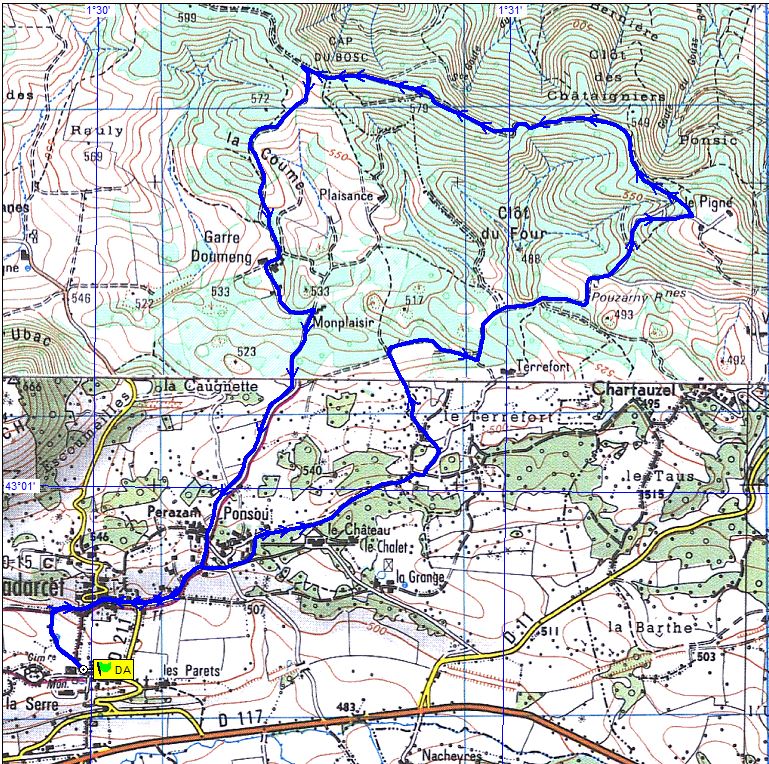 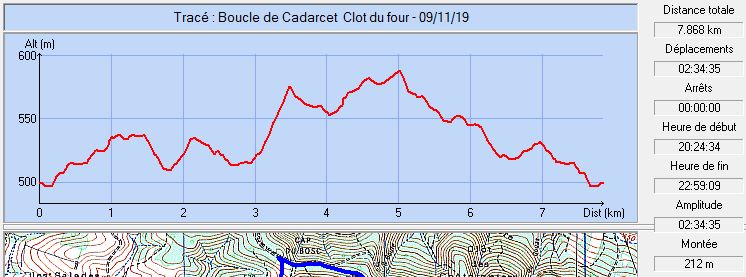 Commune de départ et dénomination de l’itinéraire : Cadarcet – Parking de la salle polyvalente - Boucle depuis Cadarcet par le clot du FourDate, animateur(trice), nombre de participants (éventuel) :02.05.2018 – J. Decker - L’itinéraire est décrit sur les supports suivants : Pas de descriptif spécifique (Création du premier animateur ; trace Openrunner 9779559)Classification, temps de parcours, dénivelé positif, distance, durée :Promeneur – 2h30 –  –  – ½ journéeBalisage : Jaune jusqu’à Monplaisir. Plus de balisage ensuite.Particularité(s) : Site ou point remarquable :La belle fontaine de Lagouail et les vestiges, témoin de l’ancienne exploitation minière à proximité du point de départ.Trace GPS : Oui Distance entre la gare de Varilhes et le lieu de départ : Observation(s) : 